Name: ____________________ Date: _____________ Core: ______Inequality PracticeFor each example, graph the solution set for each inequality on the number line. Read each problem, then write and graph the inequality.1.   x > 6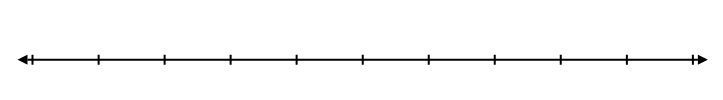 5.  x > 482.  x ≤ 106.  x ≤ 153.  x ≥ 47.   x ≥ 164.   x < 78.   x < 251.   In order to ride the roller coaster at the fair, John must be at least 42 inches tall.2.  Jamal can buy at most 10 songs for his iPod.3.  Tina has less than 14 dollars.4.  The price of a DVD is more than 11 dollars.5.   Sherry wants to spend less than 24 dollars on her new shoes. 6.    David has to play his instrument for at least 10 minutes a night.7.    4 more than a number is less than 16.8.    A bag of assorted chocolates has at least 16 Hershey bars in it.9.    On average the temperature in the winter is at most 45 degrees.10.    5 more than twice a number is greater than 10. No graphing necessary